INSTITUTO INMACULADA CONCEPCION – VALDIVIA.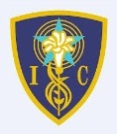 GUIA DE TRABAJO – DTPO DE RELIGIÓN  - 2020UNIDAD N°1:  NOMBRE: ………………………………… Tema: Cuaresma.         – Curso: 4º básico Profesora: Beatriz Puelma                                    Fecha: ________________Mail profesora: dreligionic@gmail.comIntroducción :Lee cada instrucción y resuelve, si necesitas ayuda pide a una persona que te explique.ESTRATEGIA A REALIZAR: Identificar los momentos de la Cuaresma, reconociendo lo que Jesús hizo durante este tiempo.Lee el siguiente texto:“Jesús se dirigió al desierto, estando cuarenta días y cuarenta noches: Jesús fue conducido por el Espíritu de Dios al desierto, para que fuese tentado allí por el diablo. Y después de haber ayunado cuarenta días con cuarenta noches, tuvo hambre.”La observación de 40 días de Cuaresma comienza con el Miércoles de Ceniza. Los cristianos comienzan la preparación hacia la Pascua (Resurrección de Jesús), asistiendo a la Misa y recibiendo la marca de ceniza en sus frentes. ... Durante los 40 días, un cristiano renuncia un alimento o hábito que es de gran importancia para él o ella y participa en acciones de Caridad.Actividades:¿Qué crees que sentía Jesús cuando hizo esa preparación?                              …………………………………………………………………………………………………………B-¿Cómo piensas que podemos ayudar a los demás en este periodo?…………………………………………………………………………………………………………..Pinta aquella imagen que Mejor nos muestre la ayuda a los demás.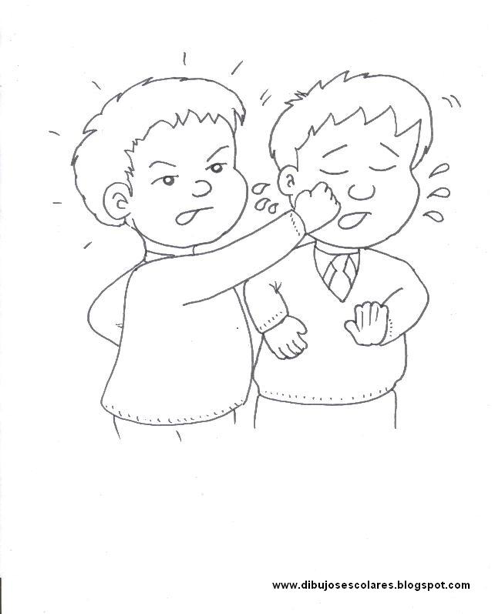 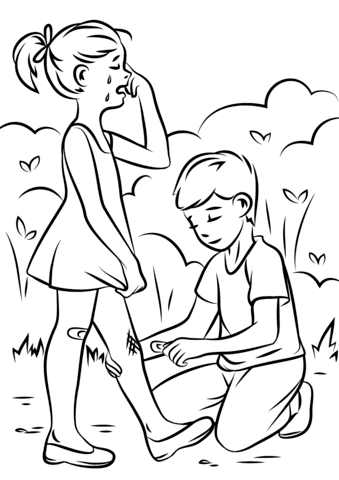 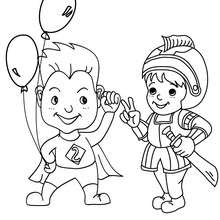 Reflexiona sobre el siguiente texto bíblico, luego escribe una oración para pedir a Dios por la gente que tiene preocupaciones o sufrimientos.“Entonces fue conducido Jesús al desierto por el Espíritu para ser tentado por el diablo. Después de haber ayunado cuarenta días con cuarenta noches, sintió hambre. Y acercándose el tentador le dijo: Si eres Hijo de Dios, di que estas piedras se conviertan en panes. El, respondiendo, dijo: Escrito está:No sólo de pan vive el hombre, sino de toda palabra que procede de la boca de Dios”(Mt)                       Oración                     ………………………………………………………………………………………………..                    ………………………………………………………………………………………………..                    ………………………………………………………………………………………………..Recuerda: "Señor, dame amor, ante todo, a los de mi casa; dame sus corazones; que mi amor a ellos se encienda en tu divino amor. En eso que os amáis los unos a los otros se conocerá que sois mis discípulos... Señor dame el más íntimo amor al prójimo, un amor que jamás se cansa. El amor es suave, manso, modesto; lo espera todo, no piensa mal... Donde hay caridad y humildad, reina la paz del corazón; de allí se transmite a todo el exterior... En los pensamientos, palabra y obras debe reinar la caridad: ¡Señor, enséñamela! (Madre Paulina)Objetivos cognitivosCAPACIDAD: ReflexionarObjetivos ValóricosVALOR: Empatizar con la gente que sufreEvaluaciónAPA: Trabajo individual